 new program proposal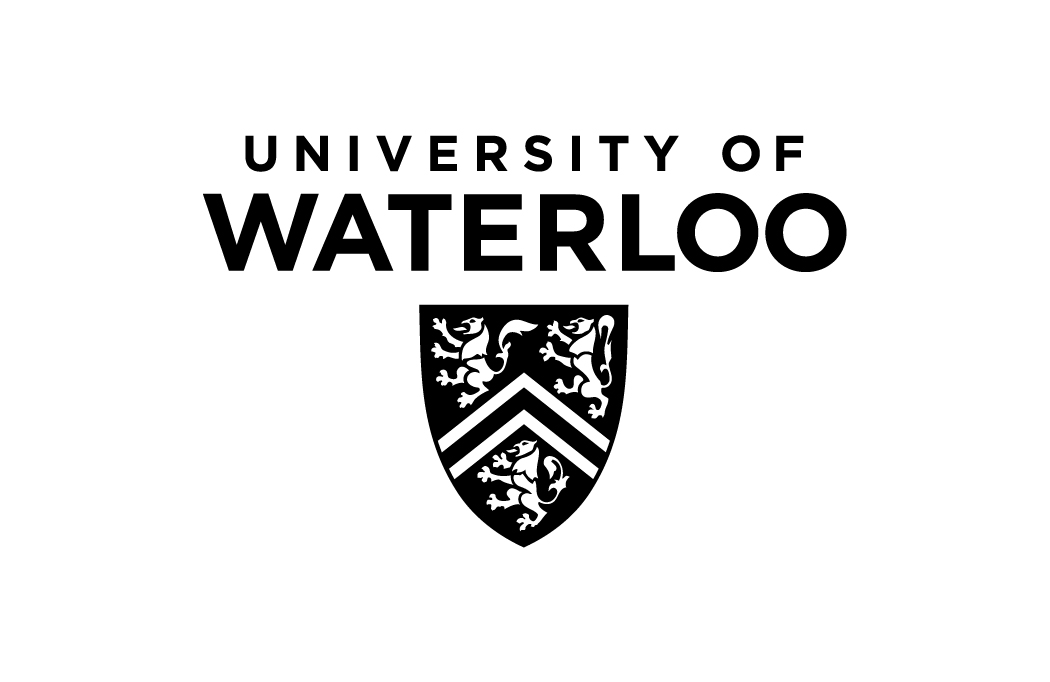 degree(s)of
programVolume III – external reviewers Explanation of Volume IIIThe review team conducting the site visit typically includes a member from a university outside of Ontario, a member from another Ontario university, and a UW faculty member, from a Faculty other than the one in which the program resides.Please provide a list of five potential reviewers from universities outside Ontario, and five potential reviewers from Ontario universities. The third member of the review team, who serves as an internal support person, will be a UW faculty member and will be selected by the AVPA and/or AVPGSPA or designate.  Proposed external reviewers should have a strong track record as academic scholars (e.g., actively publishing, teaching, supervising, holding research grants etc.), and ideally should also have had academic administrative experience in such roles as Undergraduate or Graduate Program Coordinator, Department Chair, Associate Dean, Dean, or other administrative positions. This combination of experience allows a reviewer to provide the most valuable feedback on program proposals and reviews. In some cases it may be important to group nominees into categories reflecting particular areas of expertise and you may request that one from each group be chosen.  Reviewers must be at arm’s length from the program. The Chair/Director must verify that each reviewer is arm’s length, personally and professionally, from the program and its personnel. Finally, Volume III must be approved by the Dean of the Faculty, prior to sending it to the Academic Quality Enhancement Office who will select the reviewers. NOTE: Please do not contact potential reviewers - all correspondence will be through the Quality Assurance Office.Please delete this page prior to submission.TABLE OF CONTENTSOUTSIDE ONTARIO (ranked 1 to 5)PROPOSED REVIEWERQUALIFICATIONS:VERIFICATION OF ARM’S LENGTH STATUS:By placing an “X” in the box below, I verify that this reviewer is at arm’s length, personally and professionally, from this program and any of its personnel.    Chair/DirectorPROPOSED REVIEWERQUALIFICATIONS:VERIFICATION OF ARM’S LENGTH STATUS:By placing an “X” in the box below, I verify that this reviewer is at arm’s length, personally and professionally, from this program and any of its personnel.    Chair/DirectorPROPOSED REVIEWERQUALIFICATIONS:VERIFICATION OF ARM’S LENGTH STATUS:By placing an “X” in the box below, I verify that this reviewer is at arm’s length, personally and professionally, from this program and any of its personnel.    Chair/DirectorPROPOSED REVIEWERQUALIFICATIONS:VERIFICATION OF ARM’S LENGTH STATUS:By placing an “X” in the box below, I verify that this reviewer is at arm’s length, personally and professionally, from this program and any of its personnel.    Chair/DirectorPROPOSED REVIEWERQUALIFICATIONS:VERIFICATION OF ARM’S LENGTH STATUS:By placing an “X” in the box below, I verify that this reviewer is at arm’s length, personally and professionally, from this program and any of its personnel.    Chair/DirectorWITHIN ONTARIO (ranked 1 to 5)PROPOSED REVIEWERQUALIFICATIONS:VERIFICATION OF ARM’S LENGTH STATUS:By placing an “X” in the box below, I verify that this reviewer is at arm’s length, personally and professionally, from this program and any of its personnel.    Chair/DirectorPROPOSED REVIEWERQUALIFICATIONS:VERIFICATION OF ARM’S LENGTH STATUS:By placing an “X” in the box below, I verify that this reviewer is at arm’s length, personally and professionally, from this program and any of its personnel.    Chair/DirectorPROPOSED REVIEWERQUALIFICATIONS:VERIFICATION OF ARM’S LENGTH STATUS:By placing an “X” in the box below, I verify that this reviewer is at arm’s length, personally and professionally, from this program and any of its personnel.    Chair/DirectorPROPOSED REVIEWERQUALIFICATIONS:VERIFICATION OF ARM’S LENGTH STATUS:By placing an “X” in the box below, I verify that this reviewer is at arm’s length, personally and professionally, from this program and any of its personnel.    Chair/DirectorPROPOSED REVIEWERQUALIFICATIONS:VERIFICATION OF ARM’S LENGTH STATUS:By placing an “X” in the box below, I verify that this reviewer is at arm’s length, personally and professionally, from this program and any of its personnel.    Chair/DirectorName: Academic rank:Institution: Include link to their institutional webpageEmail:  Link to current CV: (if available)PublicationEvaluate candidate's scholarly output over the last 5-7 years and comment on its quality relative to disciplinary norms. Program management experienceProvide evidence of administrative experience in roles such as Associate Chair, Chair, Director, Associate Dean, Dean.SupervisionProvide evidence of supervision and/or excellence in supervision, e.g., awards.PedagogyProvide evidence of teaching excellence and/or activities related to pedagogy, e.g., chairing a curriculum committee.Grants and awardsList any prestigious awards or grants. OtherInclude any other reasons you have for nominating this candidate.Name: Academic rank:Institution: Include link to their institutional webpageEmail:  Link to current CV: (if available)PublicationEvaluate candidate's scholarly output over the last 5-7 years and comment on its quality relative to disciplinary norms. Program management experienceProvide evidence of administrative experience in roles such as Associate Chair, Chair, Director, Associate Dean, Dean.SupervisionProvide evidence of supervision and/or excellence in supervision, e.g., awards.PedagogyProvide evidence of teaching excellence and/or activities related to pedagogy, e.g., chairing a curriculum committee.Grants and awardsList any prestigious awards or grants. OtherInclude any other reasons you have for nominating this candidate.Name: Academic rank:Institution: Include link to their institutional webpageEmail:  Link to current CV: (if available)PublicationEvaluate candidate's scholarly output over the last 5-7 years and comment on its quality relative to disciplinary norms. Program management experienceProvide evidence of administrative experience in roles such as Associate Chair, Chair, Director, Associate Dean, Dean.SupervisionProvide evidence of supervision and/or excellence in supervision, e.g., awards.PedagogyProvide evidence of teaching excellence and/or activities related to pedagogy, e.g., chairing a curriculum committee.Grants and awardsList any prestigious awards or grants. OtherInclude any other reasons you have for nominating this candidate.Name: Academic rank:Institution: Include link to their institutional webpageEmail:  Link to current CV: (if available)PublicationEvaluate candidate's scholarly output over the last 5-7 years and comment on its quality relative to disciplinary norms. Program management experienceProvide evidence of administrative experience in roles such as Associate Chair, Chair, Director, Associate Dean, Dean.SupervisionProvide evidence of supervision and/or excellence in supervision, e.g., awards.PedagogyProvide evidence of teaching excellence and/or activities related to pedagogy, e.g., chairing a curriculum committee.Grants and awardsList any prestigious awards or grants. OtherInclude any other reasons you have for nominating this candidate.Name: Academic rank:Institution: Include link to their institutional webpageEmail:  Link to current CV: (if available)PublicationEvaluate candidate's scholarly output over the last 5-7 years and comment on its quality relative to disciplinary norms. Program management experienceProvide evidence of administrative experience in roles such as Associate Chair, Chair, Director, Associate Dean, Dean.SupervisionProvide evidence of supervision and/or excellence in supervision, e.g., awards.PedagogyProvide evidence of teaching excellence and/or activities related to pedagogy, e.g., chairing a curriculum committee.Grants and awardsList any prestigious awards or grants. OtherInclude any other reasons you have for nominating this candidate.Name: Academic rank:Institution: Include link to their institutional webpageEmail:  Link to current CV: (if available)PublicationEvaluate candidate's scholarly output over the last 5-7 years and comment on its quality relative to disciplinary norms. Program management experienceProvide evidence of administrative experience in roles such as Associate Chair, Chair, Director, Associate Dean, Dean.SupervisionProvide evidence of supervision and/or excellence in supervision, e.g., awards.PedagogyProvide evidence of teaching excellence and/or activities related to pedagogy, e.g., chairing a curriculum committee.Grants and awardsList any prestigious awards or grants. OtherInclude any other reasons you have for nominating this candidate.Name: Academic rank:Institution: Include link to their institutional webpageEmail:  Link to current CV: (if available)PublicationEvaluate candidate's scholarly output over the last 5-7 years and comment on its quality relative to disciplinary norms. Program management experienceProvide evidence of administrative experience in roles such as Associate Chair, Chair, Director, Associate Dean, Dean.SupervisionProvide evidence of supervision and/or excellence in supervision, e.g., awards.PedagogyProvide evidence of teaching excellence and/or activities related to pedagogy, e.g., chairing a curriculum committee.Grants and awardsList any prestigious awards or grants. OtherInclude any other reasons you have for nominating this candidate.Name: Academic rank:Institution: Include link to their institutional webpageEmail:  Link to current CV: (if available)PublicationEvaluate candidate's scholarly output over the last 5-7 years and comment on its quality relative to disciplinary norms. Program management experienceProvide evidence of administrative experience in roles such as Associate Chair, Chair, Director, Associate Dean, Dean.SupervisionProvide evidence of supervision and/or excellence in supervision, e.g., awards.PedagogyProvide evidence of teaching excellence and/or activities related to pedagogy, e.g., chairing a curriculum committee.Grants and awardsList any prestigious awards or grants. OtherInclude any other reasons you have for nominating this candidate.Name: Academic rank:Institution: Include link to their institutional webpageEmail:  Link to current CV: (if available)PublicationEvaluate candidate's scholarly output over the last 5-7 years and comment on its quality relative to disciplinary norms. Program management experienceProvide evidence of administrative experience in roles such as Associate Chair, Chair, Director, Associate Dean, Dean.SupervisionProvide evidence of supervision and/or excellence in supervision, e.g., awards.PedagogyProvide evidence of teaching excellence and/or activities related to pedagogy, e.g., chairing a curriculum committee.Grants and awardsList any prestigious awards or grants. OtherInclude any other reasons you have for nominating this candidate.Name: Academic rank:Institution: Include link to their institutional webpageEmail:  Link to current CV: (if available)PublicationEvaluate candidate's scholarly output over the last 5-7 years and comment on its quality relative to disciplinary norms. Program management experienceProvide evidence of administrative experience in roles such as Associate Chair, Chair, Director, Associate Dean, Dean.SupervisionProvide evidence of supervision and/or excellence in supervision, e.g., awards.PedagogyProvide evidence of teaching excellence and/or activities related to pedagogy, e.g., chairing a curriculum committee.Grants and awardsList any prestigious awards or grants. OtherInclude any other reasons you have for nominating this candidate.